1. Демографическая ситуацияНа 01 января 2018 года численность населения района по оперативным данным   составляет 54 200 человек.За отчётный период 2017 года родились 649 детей, что составляет 84,2 % к уровню 2016 года (770 детей), умерло 467 человека, или  87,7% к уровню 2016 года (532 человека). Естественный прирост составляет 182 чел. Общий коэффициент смертности за 2017 год составил 8,6 и уменьшился по сравнению с 2016 годом на 1,3 пункта. По оперативным данным в  2017 году на постоянное место жительства в район прибыло 1400 человек (за 2016г. 1831чел.), выбыло 1450 человек (за 2016г. 1532 чел.). Миграционный отток составил  50 человек.2. Инвестиции и торговля. Залогом развития экономики является устойчивое инвестиционное развитие, привлечение инвестиций. За 2017 года объем инвестиций предприятиями и организациями района в основной капитал составил  588,2 млн. рублей, что в 1,9 раза больше аналогичного периода прошлого года (за 2016г. 303,7 млн. руб.). В районе действует 4 инвестиционных проекта и в 2017 году реализован инвестиционный проект «Орошаемый участок 60 га», инициатором которого является ООО СХ «Стодеревское». Количество созданных рабочих мест на отчетную дату 2 ед. Стоимость инвестиционного проекта составляет 6,8 млн. рублей. Потребительский рынок занимает важное место в жизнеобеспечении населения   района. В настоящее время розничная торговля является одной из наиболее динамично развивающихся отраслей экономики района. По состоянию на 01.01.2018 г. в районе функционирует  317 магазинов, торговая площадь которых составляет 19,8 тыс. кв. м. В расчете на 1000 жителей обеспеченность торговыми площадями 368,1 кв.м., что соответствует требованиям законодательства. Основная часть оборота розничной торговли формируется субъектами малого и среднего предпринимательства.  В  2017 году  оборот розничной торговли возрос и составил 1 790,0 млн. руб.,  или 118 % к уровню предыдущего года. В расчете на 1 жителя района оборот розничной торговли составил 33,1 тыс. руб., что на 17,2% выше   уровня  прошлого года. Вырос оборот  общественного питания на 6,3 млн. рублей и составил  61,0 млн. руб.Оказано платных услуг на  832,0 млн. руб., что на 4% выше уровня прошлого года  (за 2016г. 800,0 млн. руб.), объем платных услуг в расчете на 1 жителя составляет  15 000 рублей (за  2016 г. 14 869 руб.) Объем  оборота  бытовых услуг составил 144,1 млн. рублей,  что на 6 %  выше уровня прошлого года (за 2016г. 136,0 млн. руб.). В расчете на 1 жителя района оборот бытовых услуг составил 2668,5 рублей (за 2016 г.  2527,8 руб.). На территории Курского муниципального района Ставропольского края в сфере торговли осуществляет свою деятельность МУП «Курский районный рынок».Основной вид деятельности предприятия – в аренду собственного нежилого недвижимого имущества. Площадь предприятия 0,54 га, обустроено 223 торговых места, эксплуатируется 122 места. Штатная численность на предприятии 13 человек.За 2017 год доходы МУП «Курский районный рынок» составили 10 552,00 тыс. рублей, чистая прибыль составила 785,00 тыс. рублей.3. Промышленность и строительствоОсновными направлениями деятельности промышленных предприятий района являются переработка продукции сельского хозяйства (производство муки, мяса, хлеба и хлебобулочных изделий).За 2017 года объем отгруженных товаров собственного производства, составил  1626,0 млн. руб. что составило 99,5 % к аналогичному периоду 2016 года (1634,1 млн. руб.). Крупными и средними предприятиями района (по данным Ставропольстата) за 2017 год отгружено промышленной продукции на сумму 173,7 млн. руб., что на 11,1 % выше уровня 2016 года (156,3 млн. руб.). По видам деятельности сложилась следующая ситуация: - отгрузка пищевых продуктов – 464,9 млн. руб., что составляет 110 % к уровню прошлого года (за 2016г. 549,4 млн. руб.);- производство, передача и распределение электроэнергии, газа и воды 205,9  млн. руб., что на 11,6% ниже уровня прошлого года (222,1 млн. руб.). В 2017 году строительство велось силами строительных организаций всех форм собственности.  Объем выполненных строительных и ремонтных  работ  составил 5,0 млрд. рублей или на 12,7 % больше к уровню  прошлого года (в 2016 года 4,7 млрд. руб.). Наибольший объем  выполненных строительных и ремонтных работ в ООО «ПМК-Русская»  4,6 млрд. рублей (в 2016 г  3,3 млрд. руб.).МУП «Курское РСУ» выполнило  ремонтно-строительных работ на 24,0 млн. рублей, что выше уровня прошлого года на  4,3 % (в 2016 года 23,0 млн. руб.); ЗАО АПП «СОЛА» выполнило работ на 64,9 млн. рублей, что  выше уровня прошлого года в 1,5 раз (в 2016 году 33,4 млн. руб.); ООО «ДМК» выполнило работ на 37,6 млн. рублей, что составило 100%  к уровню прошлого года.На территории района в 2017 году введено в действие жилья за счет всех источников финансирования 4,6 тыс. кв. м. или 78 % от уровня прошлого года  (за 2016 года 5,9 тыс. кв. м).4. Сельское хозяйство и охрана окружающей средыЗа 2017 год уборочная площадь зерновых культур на зерно по району составила  86,9 тыс. га, в том числе по предприятиям агропромышленного комплекса – 54,7 тыс. га.Предприятиями агропромышленного комплекса намолочено 285 тыс. тонн зерновых культур при годовом задании 258 тыс. тонн зерна. Средняя урожайность зерновых культур по району составила 32,0 ц/га.Сельхозпредприятиями района намолочено 191,8 тыс. тонн зерна. Средняя урожайность по сельхозпредприятиям составила 35,3 ц/га.Превысили районный показатель по урожайности такие предприятия как ООО «Луч» - 48,2 ц/га, ООО СХ «Стодеревское» - 46,4 ц/га, ЗАО АПП «Сола» - 43,0 ц/га, ООО «Полтавское» - 40,7 ц/га, колхоз имени Ленина – 38,0 ц/га, ООО «Арагви» - 38,0 ц/га.Крестьянскими фермерскими хозяйствами района скошены хлеба на площади 29,6 тыс. га и намолочено 85,63 тыс. тонн зерна или 30% от общего объёма. Средняя урожайность – 28,1 ц/га.Удельный вес площади посевов сельскохозяйственных культур, засеваемой элитными семенами в общей площади посевов  сельскохозяйственных культур составляет 7,7% при плане 6%.Для увеличения производства продукции растениеводства в текущем году внесено 4,3 тыс. тонн минеральных удобрений при плановом значении в 2,1 тыс. тонн.В 2017 году в Курском районе Ставропольского края произведено овощей 13,9 тыс. тонн, при плане в 13,1 тыс. тонн, собрано 5,2 тыс. тонн картофеля.По состоянию на 01.01.2018 года в сельхозпредприятиях района поголовье крупного рогатого скота составило 579 голов, в том числе коров 184 головы, свиней 451 голова, в том числе свиноматок 86 голов, овец  10467 голов, в том числе овцематок и ярок старше года 6017 головы. Производство мяса всех видов за 2017 год составило 227,4 тонны или к прошлому году 129% .Получено за 2017 год телят 177 голов, ягнят 4982 головы.Среднемесячная номинальная заработная плата  работников, занятых в сфере сельского хозяйства составила 15342 рубля, что больше на 2,5 процента по сравнению с уровнем 2016 года.В текущем году общая прибыль предприятий сельского хозяйства составила  383,7 млн. руб., что на 41,3 млн. руб. больше прибыли аналогичного периода прошлого года 342,4 млн. руб. Уровень рентабельности в целом планируется получить в размере 25%.Удельный вес прибыльных хозяйств в общем объеме составит  95 %.Среднесписочная численность работников, занятых в сельском хозяйстве составила 923 человек  против аналогичного периода 2016 года  975 человек.Для предупреждения эпидемий с иксодовыми клещами-переносчиками Крымской геморрагической лихорадки ОСХ проводились работы по организации и проведению мероприятий по борьбе с переносчиками Крымской геморрагической лихорадки в природных биотопах.	Расходы по организации и проведению мероприятий по борьбе с иксодовыми клещами  составили 262,67 тыс. руб. Было обследовано и обработано 113,25 га пастбищ.5. Дорожное хозяйство, транспортная системаВ 2017 год на содержание и ремонт муниципальных дорог (109,3 км)  направлено 6 508,74 тыс. руб. Выполнены подрядные работы по содержанию автомобильных дорог общего пользования местного значения на сумму 4 200,0 тыс. руб., по ремонту участка  автомобильной дороги «Подъезд к х. Привольный от автомобильной дороги «Моздок - Курская»»  на сумму 709,0 тыс. руб., 608,6  тыс. руб. израсходовано на ремонт  участка  автомобильной дороги  «Ага-Батыр – Дыдымкин», по ремонту участков автомобильных дорог «Подъезд к с. Эдиссия от автомобильной дороги «Моздок - Курская»» и «Серноводское - Стодеревская» - подъезд к станице Стодеревской от автодороги «Моздок – Ищёрская».Общая протяженность автомобильных дорог общего пользования регионального значения на территории Курского района составляет 313,2 км.Удельный вес автомобильных дорог с твердым покрытием в общей протяженности автомобильных дорог общего пользования регионального значения составляет 96,8%.В 2017 году Курским филиалом ГУП «Кировское МДРСУ»  объем строительных дорожных работ выполнен на уровне прошлого года  и составляет 280,2 млн. рублей (2016 года 278,1 млн.руб.);Проведен капитальный ремонт на автомобильной дороге Курская – Новотаврический, в ст. Курской (ул. Заводская). Обустройство пешеходных переходов на административной дороге Курская – Горнозаводское, Курская – Каясула, Стодеревская – Серноводское – Уваровское.Проведен ремонт автомобильных дорог на территории района вне границ населенных пунктов: - административная дорога Каново – Черноярская (в границах Ставропольского края); - административная дорога Курская – Каясула;- административная дорога Новопавловск - Курская – Моздок.Установлено 2 автопавильона на автобусных остановках в населенных пунктах: ст. Курская (административная дорога Курская – Новотаврический); с. Русское (административная дорога Стодеревская – Серноводское – Уваровское).В 2017 году  на дотации маршрутов по внутрирайонным перевозкам направлено 1 382,17 тыс. руб.Дотационные маршруты: Всего по этим маршрутам в 2017 году выполнено  1 363,7 тыс. пас. км., перевезено 35 560  человек.6. Энергосбережение района, жилищно-коммунальное хозяйствоЭксплуатация и плановое обслуживание  распределительных газовых сетей осуществляется    АО «Курскаямежстройгаз». Общая протяженность данных сетей на 01.01.2018 г. – 710,98 км.,В районе газифицировано 37 населенных пунктов из 44. Газифицировано 13557 домовладений, в том числе 35 в 2017 году. Теплоснабжение на территории Курского муниципального района Ставропольского края осуществляет МУП Курского муниципального района Ставропольского края «Жилищно-коммунальное хозяйство».Протяженность тепловых сетей на территории района составляет 16,96 км. На обслуживании предприятия находится 34 котельные, которые обеспечивают теплом 19 муниципальных средних общеобразовательных учреждений, 17 муниципальных дошкольных образовательных учреждений, 41 организацию, 34 многоквартирных дома, в которых 336 квартир пользуются центральным отоплением.За 2017 год отпущено тепловой энергии:- населению – 2781,5 Гкал на сумму 7 707,75 тыс. рублей;- бюджетным организациям – 15 197,97 Гкал на сумму 42 910,27 тыс. рублей;- прочим потребителям – 774,9 Гкал на сумму 2 194,17 тыс. рублей.В 2017 году в целях предотвращения аварий и повреждений проведены работы по замене тепловых сетей общей протяженностью 0,58 км на сумму 544,8 тыс. рублей, ремонту и замене оборудования 11 котельных на общую сумму 1 979,5 тыс. рублей.Реализацию сетевого газа на территории Курского района Ставропольского края осуществляет филиал в Курском районе ООО «Газпром межрегионгаз Ставрополь». За 2017 год реализация сетевого газа населению составила 36 300 707,64 м3, остальным потребителям 8 173 012,00 м3.Межпоселковые электрические сети Курского района  принадлежат и эксплуатируются МРСК «Северного Кавказа» филиалом ОАО «Ставропольэнерго» и ВЭС «Курские РЭС».  В целях недопущения аварийных ситуаций  на электрооборудовании и для повышения надежности электроснабжения потребителей Курского района в 2017 году были проведены капитальный ремонт воздушных линий электропередачи, трансформаторных подстанций, реконструкция воздушных линий электропередачи протяженностью 2,5 км; реконструкция 5 трансформаторных подстанций.Построены новые воздушные линии электропередачи протяженностью 1,77 км; построены 2 трансформаторные подстанции.Сбор и вывоз твердых бытовых отходов, а так же благоустройство на территории Курского района Ставропольского края осуществляет МУП Курского муниципального района Ставропольского края «Жилищно-коммунальное хозяйство». Для сбора твердых бытовых отходов на территории Курского района Ставропольского края организовано место для захоронения бытовых отходов площадью 3 га, вывоз производится из 7-ми населенных пунктов (ст. Курская, с. Каново, х. Зайцев, с. Русское-1, с. Русское-2, ст. Галюгаевская, с. Ростовановское).Количество специализированной техники для сбора и вывоза твердых и жидких бытовых отходов составляет 6 единиц, из них 3 мусоровоза и 3 ассенизационных автомобиля.За 2017 год вывезено твердых бытовых отходов:- население – 5775 м3  на общую сумму 1 566,6 тыс. рублей;- прочие потребители – 1714 м3 на сумму 1 125,1 тыс. рублей.За 2017 год выполнено работ по благоустройству на общую сумму 2 466,6 тыс. рублей, из них:- благоустройство и содержание земельного участка по пер. Школьному № 12, 13 на сумму 999,00 тыс. рублей;- содержание место для захоронения бытовых отходов для сбора твердых бытовых отходов на сумму 800,00 тыс. рублей;- выпиливание и вывоз деревьев по Курскому району Ставропольского края на общую сумму 100,90 тыс. рублей.Водоснабжение и водоотведение на территории Курского района Ставропольского края осуществляет филиал ГУП СК «Ставрополькрайводоканал» - «Восточный» ПТП Курское.Протяженность обслуживаемых водопроводных сетей на 01.01.2018 – 321,27 км, канализационных сетей – 8 км. Источником водоснабжения являются подземные воды.На территории района 95 артезианских скважин, из них не работающих 15.В 2017 год на капитальный ремонт потрачено 1 586,60 тыс. рублей, в том числе по питьевому водоснабжению на сумму 1 540,30 тыс. рублей (уложен трубопровод 3,40 км, заменено 20 насосов), по водоотведению заменено 20 насосов на сумму 46,30 тыс. рублей.Проведена реконструкция артезианской скважины в станицы Курской на сумму 2 380,53 тыс. рублей, установлен преобразователь частоты на сумму 24,63 тыс. рублей, приобретены кассеты аэротенков на очистных сооружениях канализаций на сумму 1 149,60 тыс. рублей.За 2017 год отпущено воды 1 177,20 тыс. м3  на сумму 51 496,40 тыс. рублей, принято стоков 75,96 тыс. м3 на сумму 1 832,90 тыс. рублей.7. Защита населения от ЧС природного и техногенного характера, гражданская оборонаВ 2017 году проведена работа по обновлению нормативно-правовой базы Курского муниципального района в области гражданской обороны и защиты населения от ЧС.Регулярно проводились заседания Комиссии по предупреждению и ликвидации чрезвычайных ситуаций и обеспечению пожарной безопасности. Продолжена работа по технической укрепленности  муниципального казённого учреждения Курского муниципального района Ставропольского края «ЕДДС». На закупку программного обеспечения для установки на рабочих местах системы обеспечения вызова экстренных оперативных служб по единому номеру «112» выделено 106,00 тыс. рублей.Служба  обеспечена средствами связи: телефоны МГТС – 4, ВКС – 1, средства оповещения – 1, устройства записи – 1, ГАТС – 4, ЛВС – 1, прямых каналов связи – 1.В целях развёртывания систем связи по единому номеру 112 на территории Северо-Кавказского федерального округа, принято решение комиссии по чрезвычайным ситуациям СКФО от 07.06.2012 г. «Об организации прямых каналов передачи данных органов управления РСЧС муниципального уровня с ЕДДС». В настоящее время в тестовом режиме работает 4 прямых каналов связи с ДДС служб: 01,02,03,04. Организация и ввод в эксплуатацию многоканального приёма вызовов по единому номеру 112 запланирован на  март 2018 года. На содержание службы выделено 3 089,56 тыс. рублей, указанные средства освоены в полном объеме. За 2017 год количество вызовов, поступающих на МКУ ЕДДС Курского района составило 23023, из них:- пожарная охрана – 359;- полиция – 5132;- скорая помощь – 9629;- газовая служба – 615;- ложные – 7255;- 112 – 822.8. Социальная поддержка населения                 За отчётный период на реализацию законов, устанавливающих меры социальной поддержки управлению труда и социальной защиты населения администрации Курского муниципального района Ставропольского края (далее – управление) были направлены и использованы средства в сумме 300 564,87 тыс. руб., что на 1 %  меньше чем в 2016 году (302 359,11 тыс. руб.).Виды социальной поддержки и суммы выплат, произведенные в 2017 году, представленные вашему вниманию на экране, говорят о социальной поддержке всех категорий нуждающихся.  (таб. не зачитывать)В отчётном периоде проведена работа по направлению детей-инвалидов, детей с ограниченными  возможностями и часто болеющих детей из малоимущих семей в «Краевой реабилитационный центр для детей и подростков с ограниченными возможностями «Орленок». Согласно графику направлено 27 детей.Организовано участие 1 ребенка-инвалида, победителя районного фестиваля 2016 года, в краевом фестивале творчества детей с ограниченными возможностями. 20 декабря совместно с коллективом МУК «Межпоселенческий районный Дом культуры» Курского муниципального района Ставропольского края организована и проведена районная елка главы района для детей инвалидов. Вручено 154 подарка.  3 многодетные матери  награждены медалью «Материнская слава» 3 степени.По состоянию на 31.12.2017 года на учете в управлении состоят 38 семей, находящихся в социально опасном положении, в них  86 детей. Из данных семей 16 многодетных, 21 неполная. Организовано поздравление с праздником Победы ветеранов войны в на общую сумму 223,40 тыс. рублей.В рамках  краевой программы «Улучшение социально-экономического положения и повышение качества жизни граждан пожилого возраста в Ставропольском крае на 2014-2018 годы» завершены ремонтные работы в жилых помещениях 7 ветеранов войны на сумму 650 тыс. рублей.9. Занятость населенияВ 2017 году в ГКУ «Центр занятости населения Курского района» в поисках  подходящей работы обратилось  1367 человек. Зарегистрировано на 31.12.2017 в качестве безработных 679 человек. Уровень безработицы  составил 2,3%, что на 0,2 % меньше по отношению к прошлому году.Трудоустроены 383 человека, в том числе  50 человек  на общественные работы. Согласно заключенному договору  между ГКУ «ЦЗН Курского района» и МКУ «Центр по работе с молодежью» Курского муниципального района Ставропольского края «Об организации временного трудоустройства несовершеннолетних в возрасте от 14 до 18 лет» во временных работах трудоустроены 100 несовершеннолетних детей.Трудоустроено 24 безработных, на профессиональное обучение направлено 29 безработных. Из них по программе бизнес планирование - 10, тракторист - 5, оператор ЭВиВМ - 5, оператор котельной - 9.Проведено 4 ярмарки вакансий, которые посетили 1408 посетителей. В 2017 году  информацию об увольнении работников в связи с ликвидацией организаций либо сокращением численности или штата работников представили 22 предприятия на 97 человек.    10. ОбразованиеВ районе функционирует 21 средняя общеобразовательная школа, 2 основные общеобразовательные школы,   вечерняя сменная общеобразовательная школа, 22 дошкольных учреждения, 3 учреждения дополнительного образования: МУ ДО «Центр дополнительного образования детей», МУ ДО «Детско-юношеская спортивная школа», МУ ДО «Детский образовательно - оздоровительный лагерь «Звездный».  Для стабильного функционирования образовательных учреждений в 2017 году выполнены  ремонтные работы:- замен кровли в МКОУ СОШ № 1 ст. Курской на сумму 5 205,46 тыс. руб.;- реконструкция здания школы под детский сад в селе Серноводском на сумму 21 595,18 тыс. руб.;- ремонт здания борцовского зала на сумму 2 447,58 тыс. руб.;- ремонт электропроводки в 3 образовательных учреждениях (МКОУ СОШ № 10 ст. Стодеревсксая  38,02 тыс. руб., МДОУ № 18 «Аленка» на сумму 1 297,05 тыс. руб., Галюгаевская ст. МДОУ № 13 ст. Курская на сумму 419,66 тыс. руб.);  - ремонт системы отопления в МКОУ СОШ № 4 с. Ростовановское на сумму 44,37 тыс. руб., МКОУ СОШ 5 с. Эдиссия 37,23 тыс. руб., МКОУ СОШ № 18 с. Уваровское на сумму 420,00 тыс. руб.;- монтаж водонагревателей (бойлера) в здании МДОУ № 3 с. Эдиссия» на сумму 34,00 тыс. руб.;- ремонт спортивного зала в МКОУ СОШ № 7 с. Балтийский на сумму 1 475,35 тыс. руб.;- замена оконных блоков в образовательных учреждениях общей площадью 894,10  кв.м., 198 штук на сумму 4 128,65 тыс. руб. (МОУ СОШ № 6 с. Полтавское, МКОУ СОШ № 5 с. Эдиссия, МОУ школа-интернат с. Русское, МДОУ № 3 «Ласточка», с. Эдиссия, МДОУ № 5 «Дюймовочка» с. Каново, МДОУ № 18 «Аленка» ст. Галюгаевская, МДОУ № 19 с. Русское);- замена светильников в МОУ СОШ № 3 с. Каново на сумму 273,83 тыс. руб., МКОУ ООШ № 25 ст. Курская на сумму 86,38 тыс. руб.;- ремонт кабинета и фойе в МКОУ СОШ № 15 х. Дыдымкин на сумму 407,24 тыс. руб.;- ремонт канализации в МКОУ СОШ № 20 х. Бугулов на сумму 154,98 тыс. руб.;- ремонт водопровода в МДОУ № 11 «Сказка» ст. Курская на сумму 50,06 тыс. руб.;- ремонт теневых навесов в МДОУ № 13 ст. Курская на сумму 699,98 тыс. руб.;- ремонт 3-х групп в МДОУ № 17 «Колосок» ст. Стодеревская на сумму 2 524,55 тыс. руб.;- ремонт балконов в МДОУ № 19 с. Русское  на сумму 222,25 тыс. руб.К началу учебного года общеобразовательные учреждения района приобрели школьную мебель, учебное оборудование, компьютерное и музыкальное оборудование на  10 027,59 тыс. рублей. Школьные библиотеки пополнились учебниками на общую сумму 4 327,69 тыс. рублей.Продолжена работа по переходу на федеральный государственный образовательный стандарт основного  общего образования. По ФГОС обучались 1-7 классы (4555 учащихся)  во  всех общеобразовательных учреждениях района.   2016- 2017  учебный год закончили 6090 учащихся, в том числе  на «4» и «5»  2131 человек. На повторный курс обучения оставлены 23 человека. В 2017 году    учащиеся девятых классов сдавали 4 обязательных экзамена за курс основного общего образования. 492 выпускника  сдавали государственные экзамены по русскому языку, математике.  Аттестаты об основном общем образовании получили 99,9%  обучающихся 9-х классов. Аттестаты о среднем общем образовании получили  97,7 %  обучающихся 11 классов. Федеральной медалью «За особые успехи в обучении» золотыми и серебряными медалями Ставропольского края «За особые успехи в учении» поощрены 22 выпускника.Система дошкольного образования Курского муниципального района представлена 22 образовательными учреждениями, реализующих основную  общеобразовательную  программу дошкольного образования, в том числе 17 детских садов,  3 детских сада общеразвивающего вида, 2 детских сада комбинированного вида.Общая численность детей дошкольного возраста в Курском районе от 0 до 7 лет составляет 5787 человека. В течение последних трех лет четко прослеживается положительная динамика по увеличению охвата детей дошкольным образованием: 2014 – 2202 человек (36%), 2015 – 2222 (38%), 2016 – 2315 (40%)), 2017-2405 (41,5%).Общая численность детей стоящих в очереди в дошкольные учреждения на 2017 год составляет 471 человек: от 0 до 3 лет – 404 человека, от 3 до 7 лет – 67 человек. Со 2 мая 2017 года начал функционировать  детский сад № 22 Курского муниципального района Ставропольского края в с. Серноводское на 3 группы, 75 мест.В 2017 году открыты в МДОУ № 16 с. Ростовановское 3 группы на 59 человек, МДОУ № 19 с. Русское-2 1 группа на 12 человек, МДОУ № 20 с. Полтавское 2 группы на  26 человек.Проведена работа по организации отдыха детей в летнее время.  Утверждена дислокация 18 пришкольных лагерей Курского района в летний период 2017 года с охватом 1459 школьников. В системе образования Курского района функционирует 3 учреждения дополнительного образования детей:- Муниципальное учреждение дополнительного образования «Центр дополнительного образования для детей» Курского муниципального района Ставропольского края. (790 обучающихся)- Муниципальное учреждение дополнительного образования Детско-юношеская спортивная школа Курского муниципального района Ставропольского края. (342 обучающихся)- Муниципальное учреждение дополнительного образования детский образовательно - оздоровительный центр «Звездный» Курского муниципального района Ставропольского края. МУ ДО «Детский образовательно-оздоровительный лагерь «Звездный» в 2017 года принял на отдых 358 детей, в их числе 158 льготных путевок, на которые было выделено 1 319,30 тыс. рублей.МУ ДО «Центр  дополнительного образования для детей» осуществлял образовательный процесс по 28 образовательным программам, соответствующим запросам и потребностям детей и родителей в дополнительных образовательных услугах.МУ ДО ДЮСШ работает по 6 видам спорта: легкая атлетика, футбол, борьба, пауэрлифтинг, волейбол, шахматы. На базе МУ ДО ДЮСШ, на отделении пауэрлифтинга, функционирует спортивно-оздоровительная группа по адаптивной физической культуре. В ней занимаются 5 детей с ограниченными возможностями здоровья. Для определения уровня физической подготовленности в 2017 году  проведен  ежегодный муниципальный этап спортивных соревнований школьников «Президентские состязания», в которых  приняло участие 427 обучающихся. На территории района выявлено детей-сирот и детей, оставшихся без попечения 17: из них 4 круглых сирот (один или оба родителя умерли), 13 социальных, 2 по состоянию здоровья помещены в спец. учреждение, остальные устроены в замещающие семьи.По исковым требованиям отдела образования администрации Курского муниципального района Ставропольского края лишены родительских прав – 1 родитель, в отношении 1ребенка. На учете состоит 80 детей проживающих в замещающих семьях,  в 4 приемных семьях проживают 13 детей.Всего в районе проживают в замещающих семьях – 116 несовершеннолетних, 82 в семьях опекунов (попечителей),13 в приемных семьях, 21 в семьях усыновителей.На сегодняшний день  за 2013-2017 гг. по договорам социального найма переданы в пользование 17 жилых помещений, из них 9 на территории Курского района Ставропольского края, 8 передано: в г. Буденновске, г. Ессентуки, г. Георгиевске, г. Михайловске, г. Ставрополе, в Изобильненском районе Ставропольского края. Общее количество очередности от 14 и старше в районе - 158 человек.   11. КультураЗа 2017 год в культурно-досуговых учреждениях было организовано и проведено 4 802 мероприятия, которые посетили 269 450 человек, из них:- мероприятий для детей – 1863, посетили 84250 человек;- мероприятий для молодежи – 1863, посетили 86 915 человек;- плановых мероприятий – 40, посетили 1700 человек.Основные мероприятия, которые произошли в сфере культуры за 2017 год.25 февраля  в станице  Курской прошёл  праздник «Широкая Масленица!», который на Руси считается одним из самых веселых праздников в году.  9 мая 2017 года  в День Победы все жители нашего района вышли на праздничные мероприятия, чтобы почтить память павших за победу, поздравить ветеранов и тружеников тыла. Впервые в торжественном шествии в  День Победы приняли участие воспитанники детских садов станицы Курской и активисты молодежного военно-патриотического движения «Юнармия» – юнармейцы   школы № 25 ст. Курской.В рамках Дня Курского района в Правительстве и Думе Ставропольского края 26 сентября 2017 года Курский район представлял свои достижения в г. Ставрополе перед краевыми органами власти. 06 октября прошло праздничное мероприятие, посвященное чествованию людей труда, прославивших Курский район, внесших весомый вклад в его развитие и процветание, заслуживших право быть занесёнными на Галерею  Почёта Курского муниципального района.       4 ноября   на центральной площади ст. Курской состоялось народное гулянье «День национального пирога», посвященное Дню народного единства.Подведены итоги районного конкурса на премию   главы Курского муниципального района «За развитие культуры на селе». В конкурсе приняли участие 15 работников культуры и 5 учреждений.Активизирована деятельность МУК «Межпоселенческий районный кинотеатр «Восток».В 2017 году кинотеатр «Восток» принял 15,90 тыс. человек, что составило 132% по отношению к 2016 году (за 2016 год 12,00 тыс. человек). Количество киносеансов уменьшилось по сравнению с 2016 годом на 34% и составило 1900 (за 2016 год 2868). Валовый сбор составил 2 628,88 тыс. рублей и составил 101,4% по отношению к 2016 году (за 2016 год 2593,51 тыс. рублей). Проведение акций, дней скидок, фотоконкурсов для детей, тематических вечеров с показом хронико-документальных фильмов «позволили привлечь больше зрителей, приобрести билеты по специально сниженной цене.За 2017 год музеем истории и краеведения было проведено 80 групповых экскурсий разной тематики, посвященных памятным датам, принято более 3800 посетителей это на 2% выше в сравнение с предыдущим 2016 годом. Индивидуальные экскурсии для жителей и гостей района более 3000 человек. В 2017 году в рамках подпрограммы «Обеспечение реализации государственной программы Ставропольского края «Культура и туристско-реакционный комплекс» и государственной программы Ставропольского края «Культура и туристско-рекреационный комплекс» из федерального и краевого бюджета  были выделены субсидии в сумме 3 892,19 тыс. рублей на капитальный ремонт здания МУК «Межпоселенческий районный Дом культуры». Из этих средств осуществлён ремонт зрительного зала, фойе и частично цоколя здания, ремонт ступеней. В рамках государственной программы Ставропольского края «Культура и туристско-рекреационный комплекс» и проекта партии «Единая Россия» - «Местный Дом культуры» на поддержку отрасли культуры были выделены субсидии (на условиях софинансирования) на приобретение 400 зрительных кресел на сумму 2 500,00 тыс. рублей.                                                                                                                                Весной 2017 года МУК «Межпоселенческий районный Дом культуры» стал победителем краевого конкурса и выиграло грант в размере 105,26 тыс. рублей. На эту сумму был приобретен комплект  светодиодных прожекторов для зрительного зала.                                                                                                                             В 2017 году, выиграв в конкурсном отборе проектов развития территорий муниципальных образований Ставропольского края, основанных на местных инициативах, удалось завершить ремонт помещений второго этажа здания в Русском сельском Доме культуры.  Введена в строй котельная в Рощинском сельском Доме культуры. 12. Здравоохранение                                      Медицинская помощь населению Курского района Ставропольского края оказывается в ГБУЗ СК «Курская районная больница», в том числе 11 амбулаториях, районной поликлинике, 1 участковой больнице и в 11 фельдшерских пунктах. Коечная мощность составляет 272 койки, из них 215 круглосуточных, 57 дневного стационара.Объемы оказанной медицинской помощи в 2017 году:- скорой медицинской помощью осуществлено 12280 вызовов (в том числе медицинской эвакуации – 80);- медицинской помощи, оказываемой с профилактическими целями – 91322;- диспансеризацией определенных возрастных групп населения охвачено 8317 человек;- проведена диспансеризация 16 детей-сирот и детей, находящихся в трудной жизненной ситуации, прибывающих в стационарных учреждениях;- по результатам профилактических осмотров несовершеннолетних внесено в федеральную электронную подсистему мониторинга 10 500 детей;- медицинской помощи, оказываемой в связи с заболеваниями – 172554;- неотложной медицинской помощи, в рамках базовой программы обязательного медицинского страхования – 22115.В здравоохранении района трудится 640 человек, в том числе врачей 74, средних медицинских работников 317, прочих 238 человек. Имеется вакансия  21 врача.В 2017 году проведен капитальный ремонт инфекционного отделения на 4 574,80 тыс. рублей, клинической лаборатории на сумму 6 146,70 тыс. рублей, здания Русской амбулатории на сумму 4 249,90 тыс. рублей, фельдшерского пункта в хуторе Новая-Деревня на сумму 690,00 тыс. рублей.13. Молодежная политика, физическая культура и спортВ районе зарегистрировано 27 военно-патриотических клубов общей численностью участников 753 чел. и 14 музеев, которые провели 25 районных мероприятий.Действует 25 волонтёрских отрядов с общей численностью волонтёров – 450 чел,  которыми проведено 22 мероприятия. На реализацию мероприятий по молодежной политике за 2017 год было направлено 750,00 тыс. рублей, проведено 86 мероприятий, в которых приняли участие 6947 человек, количество зрителей составило 4259 человек.Спорт в Курском районе популярен среди всех возрастных категорий населения. В детско-юношеских спортивных школах тренеры-преподаватели ведут многолетнюю спортивную подготовку по базовым для Ставропольского края видам спорта – футболу, волейболу, баскетболу, настольному теннису, спортивной (вольной и греко-римской) борьбе, боксу, силовому троеборью (пауэрлифтингу). В отделениях спортивных школ занимаются 923 обучающихся в возрасте от 6 до 18 лет.В рамках проведения традиционной зимней спартакиады среди трудовых коллективов в ст. Курской участники попробовали свои силы в стрельбе, дартсе, шахматах, шашках и нардах. Возраст участников от 18 до 70 лет и старше..Хорошую спортивную подготовку продемонстрировала сборная команда  Курского района в XII сельских спортивных играх Ставропольского края, заняв 3 место в общекомандном зачете среди 14 муниципальных районов Ставропольского края. Поэтапное внедрение на территории Курского района Всероссийского физкультурно-спортивного комплекса ГТО среди населения от 6 до 70 лет и старше привлекло в 2017 году 418 участников непосредственной сдачи нормативов, а зарегистрировались в системе и начали подготовку к испытаниям более 1230 человек.  14. Бюджет, структура доходов и расходовЗа 2017 года   проведено 14 заседаний комиссии по мобилизации налоговых и неналоговых доходов, зачисляемых в бюджет  Курского муниципального района Ставропольского края.В результате проведенных мероприятий организации района погасили задолженность по налогу на доходы физических лиц, сформировавшуюся на 01.01.2017 г., в сумме 11 617,49 тыс. руб., от которой в бюджет Курского муниципального района (по нормативу 36%) дополнительно поступило 4 182,30 тыс. руб. Доходы бюджета Курского муниципального района Ставропольского края за 2017 год составили 1 208 187,80 тыс. рублей, план выполнен на 101,15%, из них:- собственные доходы в сумме 194 943,50 тыс. рублей, план выполнен на 109,83%. Анализ структуры доходов показывает нам дополнительные источники получения доходов, поступление которых следует обеспечить в 2018 году, это дебиторская задолженность по доходам за предоставление в аренду земли.  - безвозмездные поступления в сумме 1 015 647,66 тыс. рублей, план выполнен на 99,63%;- возврат остатков в сумме 2 403,36 тыс. рублей.Расходы бюджета Курского муниципального района Ставропольского края за 2017 год составили 1 199 833,60 тыс. рублей, план выполнен на 98,38%.В 2017 году для оптимизации бюджетных расходов, поддержки процессов реформирования бухгалтерского учета создано муниципальное казенное учреждение Курского муниципального района Ставропольского края «Централизованная бухгалтерия».Основным направлением деятельности МКУ КМР СК «Централизованная бухгалтерия» является организация и ведение бюджетного (бухгалтерского), статистического и налогового учета, хозяйственных операций и взаимосвязанного их отражения в бухгалтерских регистрах в соответствии с действующим законодательством и методологией. Заключено 66 договоров об оказании услуг (выполнении работ) по ведению бюджетного и налогового учета.Бухгалтерский учет осуществляется в электронном виде с использованием программ автоматизации бухгалтерского учета. Обработка учётной информации ведётся с применением лицензионных учётных программ. По всем обслуживаемым организациям сформированы и сданы своевременно годовые отчеты. 15. Земельные и имущественные отношения, муниципальные закупкиПо состоянию на 01.01.2018 администрацией Курского муниципального района Ставропольского края на договорной основе заключено 612 долгосрочных договора аренды на 692 земельных участка, общей площадью 58 705 га, на общую сумму годовой арендной платы 17 283,01 тыс. руб.Сумма денежных средств, поступившая в доходы бюджета на 01.01.2018:- за аренду земельных участков, госсобственность на которые не разграничена – 22 328,20 тыс. руб. (планируемая – 17 864,18 тыс. руб., 124,99%);- за аренду земельных участков, находящихся в муниципальной собственности – 443,33 тыс. руб. (планируемая – 412,01 тыс. руб., 107,6%);- за аренду имущества, находящегося в оперативном управлении органов местного самоуправления Курского муниципального района Ставропольского края – 73,07 тыс. руб. (планируемая – 137,14 тыс. руб., 53,28%);- за аренду имущества, составляющего казну муниципальных районов– 133,11 тыс. руб.;- доходы от перечисления части прибыли МУПов, остающейся после уплаты налогов – 542,88 тыс. руб. (планируемая – 158,40 тыс. руб., 458,68%);- за продажу земельных участков – 688,03 тыс. руб. (планируемая – 150,00 тыс. руб., 458,68%).За 2017 год имелась задолженность за аренду земельных участков 10 080,75 тыс. руб., из которых по состоянию на 31.12.2017 года погашено 4 467,43 тыс. рублей. Сумма 3 235,03 тыс. рублей по решению суда будет взыскана в порядке исполнительного производства.В рамках муниципального земельного контроля за 2017 год проведено 23 проверки исполнения требований земельного законодательства физическими и юридическими лицами на территории Курского муниципального района Ставропольского края, в том числе:19 плановых проверок (17 физических лиц, 2 юридических лица);4 внеплановые проверки (4 Физических лица).За 2017 год отдел муниципальных закупок администрации Курского муниципального района Ставропольского края осуществил закупки на сумму 57 661,79 тыс. руб.- 39 электронных аукционов на сумму 48 113,53 тыс. рублей;- 2 конкурса на сумму 244,59 тыс. рублей;- 9 запросы котировок на сумму 3 007,73 тыс. рублей;- 191 закупка у единственного поставщика (подрядчика, исполнителя)  на сумму 6 295,94 тыс. рублей.В результате проведенных мероприятий получена экономия денежных средств в сумме 14841,92 тыс. руб. 16. Предоставление государственных и муниципальных услуг                                     МКУ «МФЦ» в Курском районе осуществляет деятельность по предоставлению государственных и муниципальных услуг в соответствии с административными регламентами предоставления услуг.За отчетный период  2017 года оказано 5758 услуг по регистрации в Единой системе идентификации и аутентификации, из них 5749 - регистрация, 9 - консультации по услуге. Начато предоставление услуг акционерного общества «Федеральная корпорация по развитию малого и среднего предпринимательства». За 2017 год оказано 408 услуги Корпорации МСП и проведено 25 консультаций, организовано предоставление дополнительной услуги для физических лиц «Узнай свою налоговую задолженность». В результате было принято 22 заявления, выданы квитанции о налоговой задолженности 22 заявителям.Таким образом в 2017 году в МФЦ оказано 40929 государственных, муниципальных и прочих услуг.По-прежнему самыми востребованными остаются услуги Управления Федеральной службы государственной регистрации, кадастра и картографии (Росреестр), Филиала ФГБУ «ФКП Росреестра» по Ставропольскому краю (Кадастровая палата) 16326  или 40% от общего количества предоставляемых услуг.  Вместе с тем, возросло число обращений по услугам министерства труда и социальной защиты населения, министерства сельского хозяйства, министерства природных ресурсов Ставропольского края, Управления ЗАГС, МВД, ПФР, ФСС. Проведено анкетирование клиентов.  Из 9723 клиентов, принявших участие в электронном опросе по пяти критериям оценки качества оказания услуг 88,5% респондентов, поставили оценку «отлично» и «хорошо».Расходы на содержание многофункционального центра на 2017 год были запланированы в сумме  7 973,84 тыс. рублей, кассовое исполнение за отчетный период составило 7 973,41 тыс. рублей или 99,99%.17. Организационная работа, архивная деятельностьНа 01.01.2018 года в архивном отделе хранится 162 фонда, 65 – управленческой документации, 96 – по личному составу, 1 фонд - личного происхождения. Всего 21043 единиц хранения, 12328 – по основной деятельности, 8706 – документы по личному составу, 20 – личного происхождения. Крайние даты документов 1943-2011 гг.Принимаются меры по улучшению качества исполнения запросов и сокращению сроков исполнения данных запросов. За 2017 год поступило 1905 запросов, из них 97% выполнены с положительным результатом и в установленные законодательством сроки. Срок исполнения запросов не превышает 8 дней.В 2017 году поступило и исполнено в электронной форме 778 запросов – 42%.Ведется плановая работа по переводу архивных документов в электронную форму, за 2017 год оцифровано 126 единиц хранения на 5991 лист наиболее востребованных документов.На укрепление материально-технической базы в 2017 году израсходовано 346,79 тыс. рублей.За 2017 год для реализации своих полномочий администрацией Курского муниципального района Ставропольского края принято 952 постановления, а так же 464 распоряжения.18. ЗаключениеПриоритетные задачи на 2018 год:- организация работы по привлечению инвестиций в экономику района, для решения вопросов занятости населения и создания новых рабочих мест;- увеличение объемов производства сельскохозяйственной и промышленной продукции;- обеспечение роста собственных доходов бюджета в целях совершенствования материально-технической базы бюджетных учреждений;- повышение качества и доступности муниципальных услуг и повышения благосостояния и качества жизни жителей района;- ремонт МУК «Межпоселенческий районный Дом культуры» в ст. Курской;- реконструкция здания под дошкольное образовательное учреждение в х. Привольном на 50 мест.Содержаниестр.Демографическая ситуация         2Инвестиции и торговля        2Промышленность и строительство4Сельское хозяйство и охрана окружающей среды 5Дорожное хозяйство, транспортная система7Энергообеспечение района, жилищно-коммунальное хозяйство8Защита населения от ЧС природного и техногенного характера, гражданская оборона10Социальная поддержка населения11Занятость населения13 Образование14 Культура17 Здравоохранение20 Молодежная политика, физическая культура и спорт20 Бюджет, структура доходов и расходов22 Земельные и имущественные отношения, муниципальные закупки24 Предоставление государственных и муниципальных услуг26 Организационная работа, архивная деятельность27Заключение28маршрутПеревезено пассажировпассажирокилометрыСделано рейсовКурская – 9 677262 6772 098Курская-Рощино21 699827 1341 122Курская-Балтийский1 43545 753510Курская-Галюгаевкая2 749228 1675201.Предоставление гражданам   субсидий на оплату жилого помещения и коммунальных услуг23 362,702.Выплата ежемесячного пособия на ребенка44 700,003.Обеспечение мер социальной поддержки ветеранов труда и тружеников тыла31 937,104.Обеспечение мер социальной поддержки реабилитированных лиц и лиц, признанных пострадавшими от политических репрессий4 054,255.Ежемесячная доплата к пенсии гражданам, ставшими инвалидами при исполнении служебных обязанностей в районах боевых действий34,096.Ежемесячные денежные выплаты семьям погибших ветеранов боевых действий165,517.Предоставление государственной социальной помощи малоимущим семьям и малоимущим одиноко проживающим гражданам1 607,548.Предоставление мер социальной поддержки многодетным семьям21 295,939.Выплата ежегодного социального пособия на проезд студентам44,8710.Ежемесячная денежная выплата нуждающимся в поддержке семьям, в случае рождения в них после 31 декабря 2012 года третьего ребенка или последующих детей до достижения ребенком возраста трех лет58 280,0011.Обеспечение мер социальной поддержки ветеранов труда Ставропольского края 21 201,9412.Выплата единовременного пособия беременной жене военнослужащего, проходящего военную службу по призыву, а также ежемесячного пособия на ребенка военнослужащего, проходящего военную службу по призыву82,0913.Выплата компенсации страховых премий по договору обязательного страхования гражданской ответственности владельцев транспортных средств инвалидам (в том числе детям-инвалидам), имеющим транспортные средства в соответствии с медицинскими показаниями, или их законным представителям 0,8614.Осуществление мер социальной поддержки по оплате жилищно-коммунальных услуг отдельным категориям граждан24 560,6015.Выплаты государственных пособий лицам, не подлежащим обязательному социальному страхованию на случай временной нетрудоспособности и в связи с материнством, и лицам, уволенным в связи с ликвидацией организаций (прекращением деятельности, полномочий физическими лицами)66 494,9716.Выплата социального пособия на погребение264,4217.Осуществление ежегодной денежной выплаты лицам, награжденным нагрудным знаком «Почетный донор»938,8918.Выплата ежегодной компенсации на каждого из детей не старше 18 лет. Обучающихся в общеобразовательных учреждениях, на приобретение  комплекта школьной одежды, спортивной одежды и обуви и школьных письменных принадлежностей1 474,8019.Предоставления компенсации расходов на уплату взноса на капитальный  ремонт общего имущества в многоквартирном доме отдельным категориям граждан64,31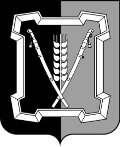 